ΛΟΤΣΑΡΗ ΑΓΓΕΛΙΚΗΝΕΟΕΛΛΗΝΙΚΗ ΓΛΩΣΣΑ Β1 Β3Αφού θυμηθείτε τους τρόπους ανάπτυξης των παραγράφων (αιτιολόγηση, σύγκριση-αντίθεση, αίτιο-αποτέλεσμα, διαίρεση, παράδειγμα, ορισμός, αναλογία, συνδυασμός μεθόδων) να βρείτε τον τρόπο ανάπτυξης των παρακάτω παραγράφων.1.  Η πολιτεία όμως διαθέτει μέσα παιδείας που τα άτομα  δε διαθέτουν, γιατί η παιδεία σε μια κοινωνία χρειάζεται συντονισμό δραστηριοτήτων, μια ιεράρχηση αξιών, που μόνο μια υπερκείμενη εξουσία μπορεί να επιβάλλει. Γιατί η παιδεία κρυσταλλώνεται μέσα στην κοινή παράδοση ενός λαού και την παράδοση αυτήν, πιο μακρόβια από τα πρόσκαιρα άτομα, έχει τη δύναμη και το χρέος η πολιτεία να εγκολπωθεί και να διαφυλάξει.2. Η φύση έχοντας υποβιβαστεί στην κατάσταση του αντικειμένου,  δεν έχει πλέον δικαιώματα σε οποιαδήποτε σύγκρουση συμφερόντων με τις ανάγκες ή τις επιθυμίες της ανθρώπινης ράτσας.  Από αυτή τη διατύπωση μόνο, συνάγεται πως έχουμε ήδη χάσει κάθε αίσθηση πως ανήκουμε κι εμείς στο φυσικό κόσμο. Εκτός αυτού, με το να έχει μετατραπεί η φύση στην κατάσταση της μηχανής,  αντιμετωπίζεται,  όπως όλες οι μηχανές,  σαν κάτι τελειωμένο και, κατά συνέπεια,  σαν κάτι που προσφέρεται στην ανθρώπινη γνώση με τρόπο τελειωτικό και απόλυτο.  Η γεμάτη αυτοπεποίθηση παραδοχή των επιστημόνων ήταν πως: Αν ένας αρκετά μεγάλος αριθμός ανθρώπινων όντων αφιέρωνε την ενεργητικότητά του επί αρκετό διάστημα στην έρευνα, τότε θα μπορούσε τελικά να αποκαλυφθεί και το τελευταίο μυστικό της φύσης. «Αυτά τα πράγματα βέβαια», συμπλήρωνε ο Μπαίηκον, «χρειάζονται χρόνια για να επιτευχθούν». Έτσι η φύση δε θα έκρυβε πλέον κανένα μυστήριο και ο άνθρωπος θα γινότανε απόλυτος κυρίαρχός της.3. Το bullying ως εκδήλωση τοποθετείται στο πλαίσιο της ενδοσχολικής βίας. Σαφώς αποτελεί μορφή επιθετικής συμπεριφοράς, η οποία όμως διαφοροποιείται από τις ενδοσχολικές συγκρούσεις. Κι αυτό γιατί στον εκφοβισμό το θύμα επιλέγεται ως ο ανίσχυρος και αδύναμος αντίπαλος, η επίθεση εναντίον του προγραμματίζεται και επαναλαμβάνεται σε τακτά χρονικά διαστήματα, με πρώτιστο στόχο την ανάδειξη και επιβεβαίωση της ισχύος του θύτη. Αντίθετα στις ενδοσχολικές συγκρούσεις τα συγκρουόμενα μέλη είναι ισότιμα, οι συμπλοκές μεταξύ τους τυχαίες και μεμονωμένες, με στόχο περισσότερο ένα "παιχνίδι" κυριαρχίας, παρά την τελική εδραίωση της ισχύος της μιας ή της άλλης ομάδας.4.«Στην έκθεση της Διεθνούς Επιτροπής της UNESCO για την εκπαίδευση στον 21ο αιώνα τονίζεται ότι η δια βίου εκπαίδευση πρέπει να στηρίζεται στους παρακάτω τέσσερις πυλώνες, που αποτελούν διαφορετικά είδη μάθησης: 1. Μαθαίνω πώς να αποκτώ τη γνώση, συνδυάζοντας ικανοποιητικά μια ευρύτατη γενική παιδεία με τη δυνατότητα εμβάθυνσης σε ορισμένα θέματα. 2. Μαθαίνω να ενεργώ με τέτοιον τρόπο, ώστε να αποκτώ όχι μόνο επαγγελματική κατάρτιση αλλά και γενικότερα τη δυνατότητα να αντιμετωπίζω διάφορες καταστάσεις και να εργάζομαι αρμονικά σε ομάδες. 3. Μαθαίνω να συμβιώνω, κατανοώντας τους άλλους και έχοντας επίγνωση των κοινωνικών αλληλεξαρτήσεων –συμβάλλοντας στην πραγματοποίηση κοινών δράσεων και στη διευθέτηση των συγκρούσεων-, με σεβασμό στις αξίες του πλουραλισμού, της αμοιβαίας κατανόησης και ειρήνης. 4. Μαθαίνω να ζω με τέτοιον τρόπο, ώστε να αναπτύσσω την προσωπικότητά μου και να μπορώ να ενεργώ με μεγαλύτερη αυτονομία και περισσότερη κρίση και προσωπική υπευθυνότητα(...)».5. «Η πληρότητα της πληροφόρησης είναι μια από τις μορφές της ακρίβειάς της. Μπορεί κανείς να δημιουργήσει μια ψεύτικη είδηση με την ίδια ευκολία, είτε ακρωτηριάζοντας την αφήγηση ενός γεγονότος είτε κατασκευάζοντάς το από την αρχή ως το τέλος. Το καλύτερο παράδειγμα για τη σημασία που έχει η πληρότητα μιας είδησης είναι το τηλεγράφημα του Εμς. Πρόκειται για το τηλεγράφημα που έστειλε από το Εμς, το 1870, ο βασιλιάς της Πρωσσίας Γουλιέλμος ο Α΄ στον υπουργό εξωτερικών της χώρας, Βίσμαρκ, για να τον κατατοπίσει σχετικά με τις συζητήσεις που είχε με το Γάλλο πρεσβευτή Μπενεντέτι. Ο Βίσμαρκ δημοσίευσε το τηλεγράφημα, αφού όμως το ανέπτυξε και το αλλοίωσε, ώστε να έχει έναν προσβλητικό τόνο για τη Γαλλία. Λέγεται ότι το τηλεγράφημα αυτό υπήρξε η αφορμή, για να κηρύξει η Γαλλία τον πόλεμο εναντίον της Πρωσσίας. Ο γαλλοπρωσσικός πόλεμος του 1870-71 θα είχε ίσως βρει μια άλλη αφορμή, για να ξεσπάσει, και ίσως να κατέληγε πάλι στην πρωσσική νίκη. Με τις συνθήκες όμως που διαδραματίστηκε το κεφαλαιώδες αυτό γεγονός της σύγχρονης ευρωπαϊκής ιστορίας δεν είναι απίθανο να το προκάλεσε μια ελλιπής και πλαστογραφημένη πληροφόρηση». 6. Τα τελευταία είκοσι χρόνια η αυτοματοποίηση έδειξε πως είναι ικανή να επιτελέσει κάθε παραγωγικό έργο. Όχι μόνο κάνει σχετικά απλές δουλειές, όπως η κατασκευή τμημάτων αυτοκινήτων ή ψυγείων, αλλά στοιχειοθετεί εφημερίδες, οδηγεί αυτόματα τα τρένα σύμφωνα με προκαθορισμένο πρόγραμμα και εξορύσσει το κάρβουνο που μας χρειάζεται. Άρχισε μάλιστα τελευταία να μας οργώνει τα χωράφια και να θερίζει τις σοδειές. Μπορεί να μην απέχει πολύ η μέρα που ουσιαστικά όλα τα αγαθά που χρειαζόμαστε θα κατασκευάζονται σε αυτόματα εργοστάσια χωρίς βοήθεια χειριστών μηχανημάτων και που οι άνθρωποι θα είναι αναγκαίοι -όσον αφορά την παραγωγή- μόνο για τη λήψη διευθυντικών αποφάσεων και για το σχεδιασμό και τη συντήρηση των αυτόματων μηχανών. 7.Πρώτα απ' όλα ας προσπαθήσουμε να περιγράψουμε συνοπτικά το Διαδίκτυο και ειδικότερα τον παγκόσμιο ιστό (Web) με μια αναλογία. Ας φανταστούμε τον κυβερνοχώρο ως μια τεράστια έκθεση. Ο κάθε «εκθέτης» δημιουργεί το δικό του περίπτερο (site) που καταχωρείται σε μία διεύθυνση. Ο χρήστης του διαδικτύου, μέσα από τους τηλεπικοινωνιακούς διαδρόμους που δημιούργησε η σύζευξη τηλεφώνου - υπολογιστή, επισκέπτεται αυτήν την άυλη, διαρκή και παγκόσμια ψηφιακή έκθεση. Περνά από διάφορα sites, επικοινωνεί με τον «εκθέτη», και βεβαίως μπορεί να πάρει («κατεβάσει») πληροφοριακό υλικό. Αρκεί να έχει εξασφαλίσει την είσοδο του μέσω ενός προμηθευτή (provider) σύνδεσης στο Διαδίκτυο.8. Η επίσημη βία γεννά την «ανεπίσημη» αντίδραση, γι' αυτό και επινοήθηκε η διάκριση ανάμεσα στη νόμιμη και στην παράνομη βία. Όπως υπάρχει ο φυσικός νόμος δράσης και αντίδρασης, έτσι και στην κοινωνία η επίσημη κρατική βία γεννά την ανεπίσημη αντιβία του πολίτη. Όταν παραβιάζεται ένα δικαίωμα του πολίτη από το κράτος, τότε ο πολίτης αντιστέκεται στη βία του κράτους. Η κρατική βία ονομάζεται νόμιμη, ενώ η αντιβία του πολίτη θεωρείται παράνομη.Η διάκριση της βίας σε νόμιμη και παράνομη εξυπηρετεί την ανάγκη του κράτους να επιβάλλει την έννομη τάξη. Πάντως κάθε μορφή βίας είναι ανεπιθύμητη, γιατί οδηγεί σε ένα φαύλο κύκλο.9.Γιατί θα πρέπει να δεχτούμε ότι η προάσπιση της ατομικής ελευθερίας και του δικαιώματος στη διαφωνία θα προαγάγει μακροπρόθεσμα την ευημερία της κοινωνίας; Ο Μίλτον προτείνει διάφορους λόγους: η αποκλίνουσα άποψη μπορεί να αποδειχτεί αληθής, ή εν μέρει αληθής, και να διορθώσει έτσι την κυρίαρχη γνώμη. Ακόμη κι αν δεν συμβεί όμως κάτι τέτοιο, η έκθεση της κυρίαρχης γνώμης σε έναν έντονο ανταγωνισμό ιδεών θα την εμποδίσει να σκληρύνει και να γίνει δόγμα και προκατάληψη. Τέλος, μια κοινωνία που αναγκάζει τα μέλη της να ασπαστούν τα έθιμα και τις συμβάσεις της είναι πιθανό ότι θα εγκλωβιστεί σε έναν ασφυκτικό κομφορμισμό, στερώντας την ίδια από την ενέργεια και τη ζωτικότητα που επιτρέπουν την κοινωνική ανόρθωση.10. Αποτέλεσμα της ανισοτιμίας ανάμεσα στον άντρα και τη γυναίκα είναι η σύγκρουση του αντρόγυνου, η οποία φέρνει την κρίση στο γάμο και τη δυσαρμονία στις προσωπικές σχέσεις των μελών της οικογένειας. Οι διαμάχες και οι ανταγωνισμοί που ακολουθούν αποξενώνουν τους συζύγους μεταξύ τους και διαμορφώνουν τα παιδιά τους σε αντικοινωνικά άτομα και ανήλικους επαναστάτες. Όταν η σχέση στην οικογένεια είναι ανταγωνιστική και όχι συνεργατική, ο στόχος είναι όχι η σύνθεση των αντίθετων απόψεων για τη συνοχή της οικογένειας, αλλά η επιβολή της μιας και μόνης άποψης και η προσπάθεια να υποκύψει ο άλλος.11. H βία δεν είναι αποκλειστικό φαινόμενο της εποχής μας, όπως θέλουν να την παρουσιάσουν τα μέσα πληροφόρησης, οι ειδήμονες και οι πολιτικοί. Υπήρχε πάντα και με διάφορες μορφές, εκδηλώσεις και αιτιολογίες. Το κύριο στοιχείο της είναι η επιθετικότητα, που εξασφαλίζει στον άνθρωπο τη δύναμη για επιβίωση, ενώ σημαντικότερος φορέας της ήταν ανέκαθεν το κράτος, που στήριζε και στηρίζει την ύπαρξή του και στο φόβο και τον καταναγκασμό. Από την άλλη μεριά, στο παρελθόν οι πράξεις βίας δε γίνονταν ευρύτερα γνωστές, ενώ σήμερα, που υπάρχουν τα μέσα μαζικής ενημέρωσης, μεταβιβάζονται ταχύτατα απ’ άκρη σ’ άκρη του πλανήτη πρώτα σαν είδηση και ύστερα σαν μίμηση· πολύ συχνά μάλιστα διογκώνονται, διαστρέφονται ή ακόμη εξιδανικεύονται χάρη στις τηλεοπτικές σειρές και τις ταινίες, με τις γνωστές επιπτώσεις, κυρίως στα παιδιά.12 Με τον όρο εργασία ονομάζουμε τη σκόπιμη σωματική και πνευματική απασχόληση του ανθρώπου που αποβλέπει σε παραγωγικό σκοπό. Όλα τα καταναλωτικά αγαθά είναι προϊόντα της φύσεως και της εργασίας του ανθρώπου. H εργασία ανάλογα με το πολιτιστικό επίπεδο και το κοινωνικό – οικονομικό σύστημα που επικρατεί έχει διάφορες μορφές. Στις πρωτόγονες κοινωνίες εργασία ήταν η άμεση εξεύρεση των απαραίτητων για τη διατήρηση στη ζωή, ενώ στην κλειστή οικονομία καθένας κάνει όλες τις εργασίες μόνος του ή με τη βοήθεια της οικογένειάς του. Ακόμα και σήμερα η αγροτική οικογένεια μπορεί να έχει αυτή τη μορφή.(KEME, οδηγίες για την εφαρμογή του ΣEΠ)13. Είναι γεγονός ότι ο Έλληνας δε διαβάζει. Δεν αγαπά το βιβλίο και τη μελέτη. Γιατί όμως; Κληρονομικά βάρη και φυλετικός χαρακτήρας; Μα τότε θα ’πρεπε μάλλον το αντίθετο να συμβαίνει!… H εθνική κληρονομιά του Έλληνα είναι βαθιά πνευματική. Τότε; Πρέπει να παραδεχτούμε πως ο άνθρωπος δε γεννιέται αγκαλιά με το βιβλίο, του μαθαίνουν να το αγαπάει. Είναι θέμα γενικότερης παιδείας, που ξεκινάει βέβαια από την εκπαίδευση, από τα σχολεία όλων των βαθμίδων. Και εκεί φαίνεται πως υστερούμε. Γιατί εμείς από τα σχολεία βγάζουμε ανθρώπους που ακούν για βιβλίο, ακούν για μελέτη και το «βάζουν στα πόδια»! Κακογραμμένα βιβλία και μέθοδοι σκουριασμένες απωθούν τους νέους από το βιβλίο και την ευπρόσδεκτη και γόνιμη γνώση. Εκπαίδευση που βασίζεται στη μηχανική πρόσληψη γνώσεων, στην ψυχρή χρησιμοθηρία, στη «δια παντός μέσου» βαθμοθηρία, στη στείρα αποστήθιση, δημιουργεί στη συνέχεια απέχθεια για το βιβλίο, το σχολείο, τη μάθηση. Το «πρόβλημα του μαθήματος της έκθεσης» δεν είναι άσχετο με όλη αυτήν την κακή εκπαίδευση. Κακές επιδόσεις στην έκθεση δε σημαίνουν τίποτε άλλο από κακές σχέσεις με το βιβλίο γενικά.14. Αυτή τη διαδικασία με την οποία ένα άτομο μαθαίνει και υιοθετεί τα σχήματα συμπεριφοράς και τους κανόνες που θεωρούνται κατάλληλοι για το κοινωνικό του περιβάλλον την ονομάζουμε κοινωνικοποίηση. Από την άποψη της κοινωνίας, η κοινωνικοποίηση είναι ένας τρόπος με τον οποίο μεταδίδεται η κουλτούρα και το άτομο προσαρμόζεται σ’ έναν οργανωμένο τρόπο ζωής. Από την άποψη του ατόμου, η κοινωνικοποίηση είναι μια πραγματοποίηση των δυνατοτήτων του, ένας τρόπος που «ανθρωποποιεί» το βιολογικό οργανισμό του και τον μεταμορφώνει σε ένα «εγώ» με μια αίσθηση ταυτότητας. Έτσι, η κοινωνικοποίηση καθορίζει τη συμπεριφορά του ατόμου, είναι ένα μέσο με το οποίο η κοινωνία ασκεί έλεγχο στο άτομο, αλλά αποτελεί και την απαραίτητη συνθήκη για την ανάπτυξη της ατομικότητας.15. H διαφήμιση επιδρά αρνητικά και στην ωρίμανση της συνείδησης του καταναλωτή. Οδηγεί στην άμβλυνση της επίγνωσης της θέσης που αυτός κατέχει στο συγκεκριμένο σύστημα παραγωγής. Αναπτύσσει τις προϋποθέσεις για τη δημιουργία ενός τεχνητού κλίματος ευφορίας, μικρής διάρκειας, αλλά επαναλαμβανόμενου, μέσα από την ατέλειωτη ποικιλία των διαφημιζόμενων προϊόντων, που υπόσχονται «ότι θα γίνει κάποιος» που δεν πρόκειται να γίνει. Οι ψυχολογικές διακυμάνσεις και η κούραση από την προσπάθεια που δεν ολοκληρώνεται αφήνουν ορατά ίχνη στη διαμόρφωση της προσωπικότητάς του. H κατάσταση αυτή βρίσκει έκφραση και στο θεωρητικό επίπεδο, όπου γίνονται απόπειρες για την αφομοίωση απόψεων, όπως ότι δεν υπάρχουν τάξεις και κοινωνικά στρώματα ή ότι η ουσία των τάξεων είναι ψυχολογική. H λογική κατάληξη είναι ότι όλοι οι καταναλωτές απολαμβάνουν το ίδιο περίπου επίπεδο ζωής και είναι άτομα που ανήκουν σε μια μεγάλη «μεσαία τάξη». Για να θεμελιωθούν τέτοιες απόψεις, τα όρια ανάμεσα στο πραγματικό και στο φανταστικό πρέπει να γίνονται ασαφή. Στην κατεύθυνση αυτή βοηθά σημαντικά και η διαφήμιση […]16. Επιβάλλεται, φυσικά, η διάκριση μεταξύ πληροφοριών αναγκαίων αφενός για τη δημόσια λειτουργία (όπως στοιχεία για την ταυτότητα των πολιτών, για το εισόδημα και τις φορολογικές τους υποχρεώσεις ή για ορισμένες διασφαλίσεις στις συναλλαγές και για την αποτροπή μονοπωλιακών εκμεταλλεύσεων) και αφετέρου πληροφοριών που αφορούν τα ατομικά δικαιώματα και τις πολιτικές ελευθερίες του πολίτη. Όσο για τη συγκέντρωση στοιχείων που επιβάλλουν λόγοι εθνικού και δημοκρατικού πολιτικού συμφέροντος, ο βαθμός και οι μέθοδοι ηλεκτρονικής επεξεργασίας των στοιχείων αυτών πρέπει να ορίζονται περιοριστικά με νόμο. H παρακολούθηση της προσωπικής ζωής ή διαπροσωπικών επικοινωνιών, εφόσον αφορά εξακρίβωση στοιχείων για εγκληματική δραστηριότητα, είναι νοητή μόνο με δικαστικές αποφάσεις. Οι περιπτώσεις αυτές αποτελούν ακραίες εξαιρέσεις του βασικού κανόνα και οι σχετικές ενέργειες πρέπει να υπόκεινται σε αυστηρό έλεγχο.17. Όλες αυτές οι κατευθύνσεις της ανθρώπινης προσπάθειας (οικονομική, κοινωνική, πολιτική, επιστημονική, ηθική, καλλιτεχνική, θρησκευτική) είναι νόμιμες, όλες μαζί συνεκφράζουν τη ζωή, όλες μαζί συνοικοδομούν τον πολιτισμό και τελικά αποκρυσταλλώνονται σε κάποιες συγκεκριμένες μορφές που εκφράζουν ορισμένο περιεχόμενο· κι όλες μαζί συναποτελούν την πολιτισμική παράδοση. Λόγου χάρη: το άροτρο, η κοινοτική οργάνωση και η αντίστοιχη φορολογική τεχνική, η νομοθεσία του Σόλωνα, το βήμα του ρήτορα πάνω στην Πνύκα, η γεωμετρία του Ευκλείδη, τα λατρευτικά σύμβολα της μινωικής Κρήτης, οι Καρυάτιδες στο Ερέχθειο ή το εργόχειρο μιας νησιωτοπούλας, όλα αυτά εκφράζουν ανθρώπινη προσπάθεια, υπηρέτησαν κάποτε ή υπηρετούν ακόμη τη ζωή μιας κοινωνίας, διατηρούνται αυτούσια ή μεταμορφώνονται και αναμορφώνονται μέσα σε νέες συνθήκες ή επιζούν μόνο ως σύμβολα στη μνήμη των λαών, ως έκφραση τη δημιουργικότητάς τους, ως πολιτισμική περιουσία και καύχημά τους.18. H νευρικότητα και η αμηχανία της ήταν φανερές. H κοπέλα στο λεωφορείο είχε αγωνία για το πού θα κατέβει, για το κάθε πότε περνάει το λεωφορείο, για το πόσο κόσμο έχει... Ρωτούσε συνεχώς τους διπλανούς της και είχε την αγωνία ενός ταξιδιώτη σε ξένη χώρα που φοβάται ότι θα χάσει τη σωστή στάση. Ήταν, βεβαίως, φανερό ότι δεν έμπαινε συχνά σε κάποιο από τα Mέσα Mαζικής Mεταφοράς. 19. Τα τελευταία όμως χρόνια παρατηρείται μια ακόμα πιο ενδιαφέρουσα τάση, καθώς ανοίγουν μικρά ξενοδοχεία σε ιστορικά κτίρια, είτε μέσα στο Κάστρο είτε έξω από αυτό, πάντα όμως στα όρια της παλιάς πόλης. Ο πρώτος ξενώνας που λειτούργησε μέσα στο Κάστρο αποτελεί και σήμερα μια από τις πιο αξιοπρόσεκτες επιλογές διαμονής. Στεγάζεται σε ένα απλό γιαννιώτικο σπίτι των αρχών του 20ού αιώνα και τα δωμάτιά του, αν και λιτά, έχουν ατμόσφαιρα. Η δεύτερη επιλογή, αν θέλετε να μείνετε εντός του Κάστρου, βρίσκεται σε έναν από τους πιο κεντρικούς δρόμους του παραδοσιακού οικισμού, στην Ανδρόνικου Παλαιολόγου, και στεγάζεται σε ένα πέτρινο εβραϊκό σπίτι. Τρίτη επιλογή: λίγο έξω από το κάστρο, δίπλα στη μητρόπολη, υπάρχει ένα παλιό κτίριο του 18ου αιώνα, το οποίο ανακαινίστηκε και μετατράπηκε σε ένα μικρό ξενώνα 9 δωματίων. 20. Οι επικές αυτές συγκρούσεις ματαίωσαν την επεκτατική πολιτική των Περσών. Πολλές ελληνικές πόλεις της Μικράς Ασίας ανέκτησαν την ελευθερία τους. Οι νίκες τόνωσαν την αυτοπεποίθηση των Ελλήνων. Ένας άνεμος δημιουργίας έπνευσε και μια νέα περίοδος ανέτειλε. Οι Έλληνες επιδόθηκαν σε έργα ειρήνης και προόδου, που κινούν έως σήμερα τον θαυμασμό.Μπορείτε να στείλετε τις απαντήσεις σας μέχρι το τέλος Απριλίου στο aglotsari@hotmail.com ή στην πλατφόρμα. eclass.sch.gr.Σας εύχομαι καλή δύναμη και να έχετε υγεία εσείς και η οικογένεια σας.Καλό Πάσχα!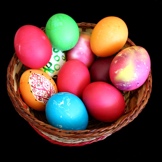 